Each case for promotion must be supported by a fully documented promotion dossier. The promotion dossier is stored electronically on the Temerty Faculty of Medicine’s on-line academic promotion system. The Dean may request a hard copy dossier to be submitted on an as needed basis. 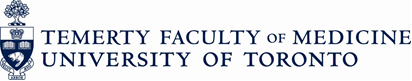 Promotion Candidate Information FormBasis for Promotion (check all that apply)	           Excellence in Research	           Competence in Research	           Excellence in Teaching/Education	           Competence in Teaching/Education	           Excellence in CPA	           Competence in CPA	           Administrative ServiceCandidate’s Name:Candidate’s Name:Candidate’s Name:Personnel #:Personnel #:Personnel #:Personnel #:Current Rank:Current Rank:as ofas ofProposed Rank:Proposed Rank:                   (day  /   month  /   year)                   (day  /   month  /   year)                   (day  /   month  /   year)                   (day  /   month  /   year)                   (day  /   month  /   year)                   (day  /   month  /   year)Primary Division/DepartmentPrimary Division/DepartmentPrimary Division/DepartmentPrimary Division/DepartmentPrimary Division/DepartmentCross-Appointment(s):Cross-Appointment(s):Cross-Appointment(s):Cross-Appointment(s):DepartmentDepartmentDepartmentFaculty Faculty Faculty Faculty Faculty (where applicable)(where applicable)(where applicable)(where applicable)Hospital(s):Hospital(s):Hospital(s):(where applicable)(where applicable)(where applicable)Candidate’s Office Address:Candidate’s Office Address:Candidate’s Office Address:Candidate’s Home Address:Candidate’s Home Address:Candidate’s Home Address:Type of Appointment:  Clinical (MD) Full-time     Clinical (MD) Part-time   Clinical (MD) Adjunct     Tenured    Teaching Stream, Professor  Grant Funded Contractually Limited Term   Non-clinical Part-Time Salaried     Status Only  Clinical (MD) Full-time     Clinical (MD) Part-time   Clinical (MD) Adjunct     Tenured    Teaching Stream, Professor  Grant Funded Contractually Limited Term   Non-clinical Part-Time Salaried     Status Only  Clinical (MD) Full-time     Clinical (MD) Part-time   Clinical (MD) Adjunct     Tenured    Teaching Stream, Professor  Grant Funded Contractually Limited Term   Non-clinical Part-Time Salaried     Status Only  Clinical (MD) Full-time     Clinical (MD) Part-time   Clinical (MD) Adjunct     Tenured    Teaching Stream, Professor  Grant Funded Contractually Limited Term   Non-clinical Part-Time Salaried     Status Only  Clinical (MD) Full-time     Clinical (MD) Part-time   Clinical (MD) Adjunct     Tenured    Teaching Stream, Professor  Grant Funded Contractually Limited Term   Non-clinical Part-Time Salaried     Status Only  Clinical (MD) Full-time     Clinical (MD) Part-time   Clinical (MD) Adjunct     Tenured    Teaching Stream, Professor  Grant Funded Contractually Limited Term   Non-clinical Part-Time Salaried     Status Only  Clinical (MD) Full-time     Clinical (MD) Part-time   Clinical (MD) Adjunct     Tenured    Teaching Stream, Professor  Grant Funded Contractually Limited Term   Non-clinical Part-Time Salaried     Status Only  Clinical (MD) Full-time     Clinical (MD) Part-time   Clinical (MD) Adjunct     Tenured    Teaching Stream, Professor  Grant Funded Contractually Limited Term   Non-clinical Part-Time Salaried     Status Only  Clinical (MD) Full-time     Clinical (MD) Part-time   Clinical (MD) Adjunct     Tenured    Teaching Stream, Professor  Grant Funded Contractually Limited Term   Non-clinical Part-Time Salaried     Status Only  Clinical (MD) Full-time     Clinical (MD) Part-time   Clinical (MD) Adjunct     Tenured    Teaching Stream, Professor  Grant Funded Contractually Limited Term   Non-clinical Part-Time Salaried     Status Only  Clinical (MD) Full-time     Clinical (MD) Part-time   Clinical (MD) Adjunct     Tenured    Teaching Stream, Professor  Grant Funded Contractually Limited Term   Non-clinical Part-Time Salaried     Status Only  Clinical (MD) Full-time     Clinical (MD) Part-time   Clinical (MD) Adjunct     Tenured    Teaching Stream, Professor  Grant Funded Contractually Limited Term   Non-clinical Part-Time Salaried     Status Only  Clinical (MD) Full-time     Clinical (MD) Part-time   Clinical (MD) Adjunct     Tenured    Teaching Stream, Professor  Grant Funded Contractually Limited Term   Non-clinical Part-Time Salaried     Status Only  Clinical (MD) Full-time     Clinical (MD) Part-time   Clinical (MD) Adjunct     Tenured    Teaching Stream, Professor  Grant Funded Contractually Limited Term   Non-clinical Part-Time Salaried     Status OnlyType of Appointment:Appointment Date:Appointment Date:Appointment Date:Appointment Date:Appointment Date:Type of Appointment:(D/M/Y)(D/M/Y)(D/M/Y)